Zajęcia korekcyjno- kompensacyjne- 08.05.20204-5- latki ( grupa Skrzaty)Temat: Kształtowanie sprawności matematycznych poprzez zabawy.Zachęcam do wykonania przez dziecko następującej zabawy:Potrzebne nam będą klocki- niekoniecznie te, które widzimy na obrazku- mogą być np. takie 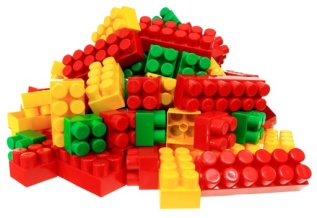 Przedstawię zabawę na klockach z figurami:W połowie stołu przyklejamy dziecku linię. Po jednej stronie układamy klocki,           a po drugie dziecko układa je w taki sam sposób i odtwarza ich układ.Zdjęcie poglądowe: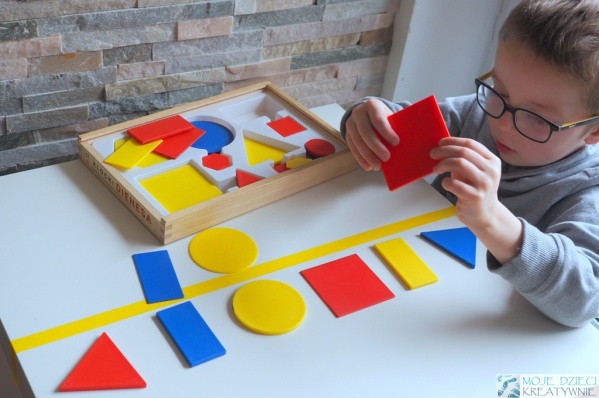 Źródło: https://mojedziecikreatywnie.pl/2017/03/wspieranie-edukacji-matematycznej-dzieci/Zachęcam do wykonania zabawy, podczas której dziecko uczy się odwzorowywania- dziecko patrząc na schemat stara się odwzorować układ figur (załącznik 1)Zachęcam do wykonania karty pracy ( załącznik2)Załącznik 1Schematy  figur oraz pojedyncze figury do rozcięcia i układaniaZałącznik 2Narysuj według wzoru.